T.C.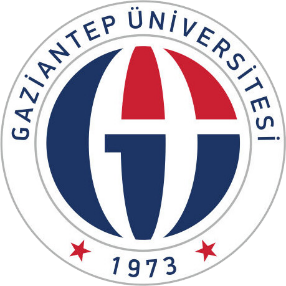 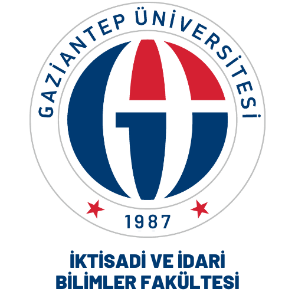 GAZİANTEP ÜNİVERSİTESİİKTİSADİ VE İDARİ BİLİMLER FAKÜLTESİSınav Notuna İtiraz Başvuru FormuNotuna İtiraz Edilen Ders ve Sınav BilgileriSınav sonuçlarının ilanı ve sonuçlara itirazMADDE 30 – (1) Ara sınav sonuçları yarıyıl sınav sonuçlarından önce ilan edilmek zorundadır.(2) Öğrenciler sınav sonuçlarına, ilanından itibaren en fazla beş iş günü içinde itiraz edebilir. İtiraz şekli ilgili öğretim elemanına sözlü veya bölüm başkanlığına bir dilekçe vererek olabilir.(3) İtiraz üzerine sınav kâğıdı, dersin öğretim elemanı tarafından, konunun kendisine bildirilmesinden itibaren en geç beş iş günü içinde incelenir ve sonuç ilan edilir.ÖğrencininÖğrencininÖğrencininÖğrencininAdı SoyadıÖğrenci Numarası:T.C Kimlik NoBölümü:Danışmanı:Telefon:E-posta :Adres:                Gaziantep Üniversitesi Önlisans ve Lisans Eğitim Öğretim Yönetmeliği’ nin 30. Maddesinin 2. Fıkrasına istinaden, Aşağıda bilgileri verilen dersime ait sınav kağıdımın maddi hata yönünden incelenmesi hususunda gereğini arz ederim .                Gaziantep Üniversitesi Önlisans ve Lisans Eğitim Öğretim Yönetmeliği’ nin 30. Maddesinin 2. Fıkrasına istinaden, Aşağıda bilgileri verilen dersime ait sınav kağıdımın maddi hata yönünden incelenmesi hususunda gereğini arz ederim .                Gaziantep Üniversitesi Önlisans ve Lisans Eğitim Öğretim Yönetmeliği’ nin 30. Maddesinin 2. Fıkrasına istinaden, Aşağıda bilgileri verilen dersime ait sınav kağıdımın maddi hata yönünden incelenmesi hususunda gereğini arz ederim .                Gaziantep Üniversitesi Önlisans ve Lisans Eğitim Öğretim Yönetmeliği’ nin 30. Maddesinin 2. Fıkrasına istinaden, Aşağıda bilgileri verilen dersime ait sınav kağıdımın maddi hata yönünden incelenmesi hususunda gereğini arz ederim .Tarih: …. / .… / 20….İmza:Dersin AdıSınav TürüTarihSaatSalon